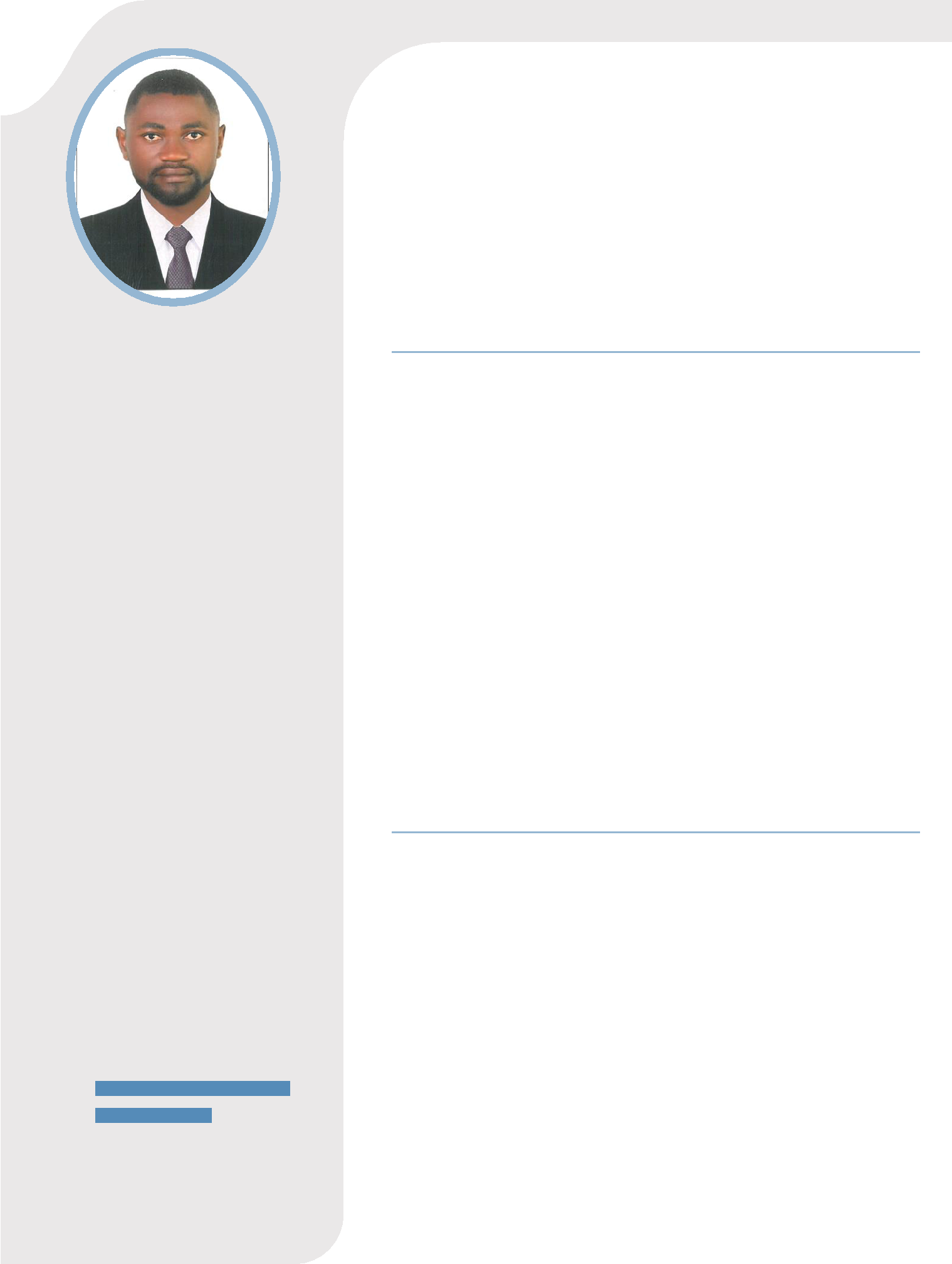 PROFILEAn agricultural sciences expert who recently acquired a certification from City & Guilds in barista skills. Friendly, highly motivated, dedicated, and certified barista seeking to utilizeexceptional customer service knowledge together with expertise about the coffee industry to successfully manage operations while providing customers with a great cup of coffee and other pleasing beverages.CONTACTPersonal Contact : ejorh-399386@2freemail.com  Reference: Mr. Anup P Bhatia, HR Consultant, Gulfjobseeker.com 0504973598Email: feedback@gulfjobseeker.com ADDRESS:Dubai, UAESKILLSCustomer serviceProduct planningTime managementQuick learnerInspections and problem solving Pest control knowledgeHOBBIESReadingSwimmingSingingLANGUAGESEnglish	100%French	60%EJORHCUSTOMER SERVICE AND BARISTA SKILLS SPECIALIST WORK EXPERIENCEGeneral Assistant – Group of Company in Dubai, UAE March 2018 - PresentHandling of pulling machines in the mixing and rolling of products such as sauces and syrups in the confectionary departmentPreparation of confectionary products for packagingUnpacking of products that require further improvementsTomato Farming, CameroonMay 2017- February 2018Small scale tomato farming and animal rearingPoultry Farming and Crop Production, Cameroon January - April 2017Animal feed composition and selection of breeding speciesConstruction of animal housingProduction of organic and inorganic fertilizers for crop productionNursery maintenanceManual and chemical weedingPlanning and preparing the daily scheduleKeeping accurate administrative records and inventory management of chemicals and other elementsEDUCATIONInternational Award in Barista Skills (IVQ Level 2), City & Guilds, LondonICCA, DubaiSeptember 2020Coffee bean knowledge, workplace management, grinding, dosing, and tampingExtraction & brewing, milk techniques, barista menuHygiene, health & safetyCustomer service, cleaning, maintenance, roasting and café managementLatte art and drink preparation techniquesBrewing process and guidelinesHigher National Diploma in Agricultural Science, National Polytechnic Bamenda, CameroonOctober 2013- July 2016GCE A level, Cameroon College of Arts and Science (CCAS), Kumba, CameroonSeptember 2008- June 2010